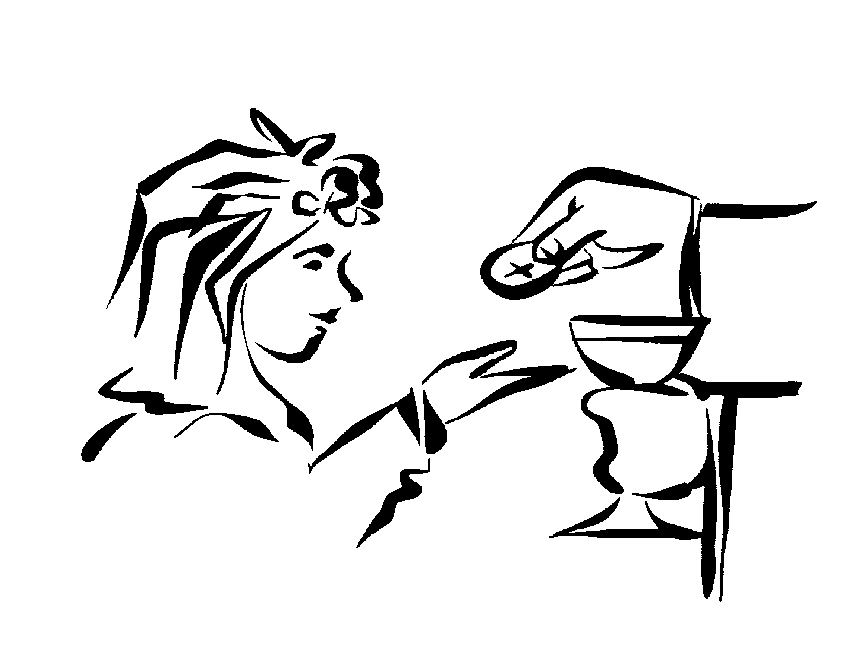 Am kommenden Sonntag, dem 16. Mai, findet in Sümmern die Erstkommunion des Jahrgangs 2020 statt. Aufgrund der immer noch andauernden Corona-Einschränkungen ist dieser Gottesdienst keine öffentliche Gemeindemesse, sondern nur für die angemeldeten Teilnehmer bestimmt. Wir bitten Sie daher, am kommenden Wochenende auf die anderen Kirchen im Pastoralverbund bzw. in den umliegenden Gemeinden auszuweichen.